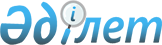 О внесении изменений и дополнений в постановление Правительства Республики Казахстан от 30 октября 2010 года № 1144 "Об утверждении Программы по развитию горно-металлургической отрасли в Республике Казахстан на 2010 - 2014 годы"Постановление Правительства Республики Казахстан от 31 декабря 2013 года № 1523

      Правительство Республики Казахстан ПОСТАНОВЛЯЕТ:



      1. Внести в постановление Правительства Республики Казахстан от 30 октября 2010 года № 1144 «Об утверждении Программы по развитию горно-металлургической отрасли в Республике Казахстан на 2010 – 2014 годы» следующие изменения и дополнения:



      пункт 3 изложить в следующей редакции:

      «3. Ответственным центральным и местным исполнительным органам и организациям (по согласованию) представлять информацию о ходе реализации Программы в соответствии с Правилами разработки, реализации, проведения мониторинга, оценки и контроля отраслевых программ, утвержденными постановлением Правительства Республики Казахстан от 18 марта 2010 года № 218.»;



      пункт 4 исключить;



      в Программе по развитию горно-металлургической отрасли в Республике Казахстан на 2010 – 2014 годы, утвержденной указанным постановлением:



      в разделе 1. «Паспорт Программы»:



      «Цель программы» дополнить строкой следующего содержания:

      «Развитие критических технологий методом выщелачивания металлов, получения и переработки коллективных концентратов, производства комплексных ферросплавов, технологий по переработке техногенных месторождений.»;



      «Целевые индикаторы» изложить в следующей редакции:

      «1. Увеличение валовой добавленной стоимости металлургической отрасли к 2015 году не менее чем на 50 % в реальном выражении к уровню 2008 года на основе глубокой переработки минерального сырья и создания новых переделов.

      2. Увеличение объема экспорта металлургической продукции на 30 % к уровню 2008 года.

      3. Увеличение производительности труда металлургической промышленности не менее чем на 15 % в реальном выражении к уровню 2008 года.»;



      в разделе 3. «Анализ текущей ситуации в отрасли»:



      подраздел 3.3. «Проблемы горно-металлургической отрасли» дополнить частью второй следующего содержания:

      «Основными проблемами горно-металлургического комплекса являются: истощение сырьевой базы, низкая комплексность используемого сырья, высокая степень износа основных производственных фондов, высокая степень загрязнения окружающей среды и технологическое отставание, отсутствие интегрированных комплексов с полным циклом производства (от добычи до выпуска продукции с высокой степенью товарной готовности), малая емкость и рассредоточенность внутреннего рынка, высокая энерго-, трудо- и материалоемкость продукции, острая нехватка инвентарного подвижного состава.»;



      дополнить подразделом 3.3.1. следующего содержания:

      «3.3.1. Анализ инновационно-технологического развития отрасли (сектора), включая перечень критических технологий, реализуемых через целевые технологические программы.

      В сфере научно-технического обеспечения горно-металлургического комплекса (далее – ГМК) работают около 20 исследовательских и проектных организаций и 15 высших учебных заведений, имеющих специализированные кафедры по металлургии, химической технологии неорганических материалов, обогащению, горному делу, геологии и разведке месторождений полезных ископаемых. Кроме того, исследовательские, проектные и конструкторские работы проводят подразделения научно-исследовательских и опытно-конструкторских работ (далее – НИОКР) крупных горно-металлургических компаний Казахстана – акционерное общество «Алюминий Казахстана», товарищество с ограниченной ответственностью «Корпорация «Казахмыс», товарищество с ограниченной ответственностью «Казцинк», Eurasian Natural Resources Corporation PLC (Евразийская Корпорация Природных Ресурсов) (далее – ENRC) и др.

      По данным Центра научно-технической информации существенная доля НИОКР в сфере ГМК выполняется следующими исследовательскими организациями: акционерное общество «Центр наук о Земле, металлургии и обогащения» (далее – АО «ЦНЗМО») – 20,7 % от общего объема НИОКР; филиал Республиканского государственного предприятия «Национальный центр по комплексной переработке минерального сырья Республики Казахстан» Карагандинский химико-металлургический институт (далее – РГП «НЦ «КПМС РК» КарХМИ) – 12,1 %; Казахский национальный технический университет имени К.И. Сатпаева (далее – КазНТУ) – 6,25 %; филиал Республиканского государственного предприятия «Национальный центр по комплексной переработке минерального сырья Республики Казахстан» Восточный научно-исследовательский горно-металлургический институт цветных металлов (далее – ВНИИцветмет) – 4,7 %; Научно-исследовательский институт экспериментальной и теоретической физики при Казахском национальном университете имени Аль-Фараби (далее – НИИ ЭТФ при КазНТУ) – 4,2 %; филиал Республиканского государственного предприятия «Национальный центр по комплексной переработке минерального сырья Республики Казахстан» Государственное научно-производственное объединение промышленной экологии «Казмеханобр» – 3,7 %. При этом крайне мала доля исследований по таким ключевым направлениям горно-металлургической отрасли, как применение ресурсо- и энергосберегающих технологий, переработка техногенных отходов, подготовка сырьевых материалов, электрохимические процессы.

      Прикладные исследования и научно-технические разработки в области технологий предлагаемой программы, выполняются в следующих организациях: АО «ЦНЗМО»; РГП «НЦ КПМС РК» и его филиалах - ГНПОПЭ «Казмеханобр», КарХМИ, ВНИИцветмет; Горно-металлургическом институте при КазНТУ; РГП «КазНУ им. аль-Фараби»; ТОО «Институт высоких технологий» (далее – ИВТ) акционерного общества «Национальная атомная компания «Казатомпром» (далее – АО «НАК «Казатомпром»); АО «Институт химических наук им. А.Б. Бектурова»; Исследовательский центр ТОО «Казцинк».

      Деградация научно-технологической сферы в республике в последние 20 лет, утрата многих опытных производств, проектных институтов, утечка кадров, недостаточный объем финансирования НИОКР привели к снижению интеллектуального потенциала страны по многим конкурентным направлениям. Вывод этого потенциала на уровень мировой конкурентоспособности потребует весьма длительного периода времени.

      Одной из основных проблем, сдерживающих развитие технологий в области ГМК Казахстана, является дефицит квалифицированных специалистов, способных решать задачи инновационного прорыва на основе внедрения научно-технологических разработок (использования достижений науки и техники) и формирования высокотехнологических производств в отрасли.

      В стране сформирована многоуровневая инновационная инфраструктура, включающие:

      1) образовательно-инновационные комплексы и зоны, представляющие собой сеть взаимодействия, состоящие из высших учебных заведений (далее – ВУЗ), научно-исследовательских институтов (далее – НИИ), научных центров, консалтинговых и обучающих компаний, ориентированных на подготовку квалификационной рабочей силы и генерацию новых идей и разработок;

      2) бизнес-технологические комплексы, включающие технологические парки и бизнес-инкубаторы, ориентированные на коммерциализацию научных идей и разработок;

      3) поддерживающие комплексы, ориентированные на поддержку инновационной деятельности и включающие в себя структуры, занимающиеся вопросами финансирования, маркетинга, рекламно-выставочной деятельностью, патентно-лицензионной работой и защитой интеллектуальной собственности.

      Обязательным условием формирования инновационной инфраструктуры является тесное взаимодействие между собой указанных комплексов, в совокупности образующих отраслевую инновационную систему.

      Однако до сих пор слабо развита система стимулирования и поддержки инноваций, сохраняется низкое качество научно-исследовательской базы, кадровый дефицит, отсутствие ориентации коммерческих банков на поддержку инноваций, недостаточность навыков у бизнеса, крайне низка практическая востребованность НИОКР.

      Затраты на НИОКР на предприятиях ГМК в Казахстане не превышают 1 % от суммарных затрат на производство, что на порядок меньше, чем в зарубежных горно-металлургических компаниях. В 2009 и 2010 гг. доля затрат на НИОКР во внутреннем валовом продукте (далее – ВВП) Казахстана находилась на уровне 0,23 % и 0,15 %. В развитых странах этот показатель колеблется от 3 % до 5 %. В то же время, рост расходов на науку пока не сопровождается ростом технологических инноваций.

      Отсутствие у большинства отечественных НИИ и ВУЗ-ов опытно-промышленной базы для апробирования своих разработок является одной из ключевых проблем, сдерживающих разработку и внедрение новых технологий в промышленное производство.

      Основной причиной слабой материально-технической базы отечественных научных исследований и разработок является недостаток инвестиций в основной капитал исследовательских организаций. Это в наибольшей степени относится к научно-техническим исследованиям и разработкам в сфере ГМК, требующим использования большого количества различного технологического и аналитического оборудования.

      Соответственно снижаются возможности проведения качественных научных исследований и создания инновационных разработок, отвечающих современному технологическому уровню и пригодных для внедрения в промышленное производство:

      1) технологии получения коллективных концентратов;

      2) технологии производства сплавов цветных металлов;

      3) технологии производства комплексных ферросплавов;

      4) технологии прямого восстановления железа;

      5) технологии выщелачивания металлов;

      6) технологии выплавки износостойких сплавов;

      7) технологии отливки износостойких и жаропрочных изделий;

      8) технологии литья изделий из чугуна, стали, цветных металлов;

      9) технологии геолого-геофизических методов поиска и разведки МПИ;

      10) технологии переработки техногенных месторождений;

      11) технологии добычи и комплексной переработки метана, природных битумов и горючих сланцев;

      12) технологии прямого получения чистых металлов;

      13) технологии обогащения и переработки труднообогатимого и низкокачественного сырья.

      В настоящее время на третьем этапе форсайтных исследований при методологической поддержке экспертов КИСТЕП на основании критических технологий были разработаны 4 пилотные целевые технологические программы в горно-металлургическом комплексе:

      1) технологии выщелачивания металлов;

      2) технологии получения коллективных концентратов;

      3) технологии производства комплексных ферросплавов;

      4) технологии переработки техногенных месторождений.

      Целевая технологическая программа будет являться инструментом мобилизации усилий всех заинтересованных сторон (государство, бизнес, научное сообщество) для решения технологических проблем бизнеса. Их реализация будет осуществляться на принципах финансирования с бизнесом.

      В развитии критических технологий методом выщелачивания металлов:

      1) будут проработаны вопросы по созданию новых передовых технологий и оборудования, необходимые для добычи полезных ископаемых на уровне опытных полигонов, демонстрационных установок и (или) опытных образцов, подтверждающих готовность технологических решений к промышленной реализации;

      2) будут проработаны вопросы по разработке программ (планов) внедрения разработанных технологий в производство с оценкой необходимых затрат и источников их финансирования;

      3) будут проработаны вопросы по активизации процессов коммерциализации новых технологий;

      4) будут проработаны вопросы по созданию перспективного научно-технологического задела для разработки наукоемкой продукции добычи полезных ископаемых, решение проблем улучшения экологической ситуации в стране;

      5) будут проработаны вопросы по организации межотраслевой кооперации и обмену информацией, получению синергетического эффекта;

      6) будут проработаны вопросы по созданию перспективного научно-технологического задела для разработки попутной добычи благородных металлов, редких и редкоземельных элементов;

      7) будут проработаны вопросы по решению проблем улучшения экологической ситуации в стране.

      В развитии критических технологий получения и переработки коллективных концентратов:

      1) будут проработаны вопросы по проведению исследований и разработке выделенных критических технологий получения и переработки коллективных концентратов с выдачей исходных данных для проведения технико-экономических расчетов их эффективности;

      2) будут проработаны вопросы по подготовке и проведению патентной защиты разработанных технологий.

      3) будут проработаны вопросы по подготовке квалифицированных кадров для разработки, внедрения и развития разработанных критических технологий;

      4) будут проработаны вопросы по строительству пилотных установок, включая приобретение и монтаж технологического оборудования;

      5) будут проработаны вопросы по разработке и утверждению нормативной документации на производство коллективных концентратов и переоценку запасов;

      6) будут проработаны вопросы по реконструкции обогатительных фабрик, строительству и запуску промышленных производств по переработке коллективных концентратов.

      В развитии критических технологий производства комплексных ферросплавов:

      1) будут проработаны вопросы по разработке и освоению технологий выплавки новых видов ферросплавов, обеспечивающих растущую потребность сталеплавильного производства в легирующих и раскисляющих материалах;

      2) будут проработаны вопросы по разработке и освоению технологий выплавки основных групп комплексных ферросплавов (критические технологии);

      3) будут проработаны вопросы по отработке экспресс методики и закупу необходимого лабораторного оборудования для определения химического состава комплексных ферросплавов (особенно на такие тяжело-определяемые элементы как барий и магний);

      4) будут проработаны вопросы по отработке методики и закупу необходимого лабораторного оборудования (электронный растровый микроскоп с анализатором JEOL JXA-8230) для изучения микроструктуры стали легированной комплексными ферросплавами;

      5) будут проработаны вопросы по подготовке специалистов ферросплавщиков, сталеплавильщиков и химиков-аналитиков;

      6) будут проработаны вопросы по закупу и монтажу оборудования, запуску научно-производственных комплексов, опытных производств и пилотных установок;

      7) будут проработаны вопросы по закупу оборудования, монтажу и запуску научно-производственных комплексов в виде мини-заводов с рудно-термическими печами средней мощности 1,2-2,5 МВА, функционирующих на полной самоокупаемости (без дотаций) и полной загрузке мощностей, выплавляющих в первую очередь комплексные ферросплавы, потребляемые отечественными сталеплавильными заводами.

      В развитии критических технологий по переработке техногенных месторождений:

      1) будут проработаны вопросы по инвентаризации техногенных месторождений, паспортизации и классификации, уточнению техногенных месторождений;

      2) будут проработаны вопросы по выполнению предварительной технико-экономической оценки возможности переработки техногенных месторождений на предмет извлечения ценных компонентов и их использования;

      3) будут проработаны вопросы по разработке информационной базы по качественному и количественному составу техногенных месторождений для научно-исследовательских институтов;

      4) будут проработаны вопросы по обеспечению научных исследований по разработке и внедрению технологии безопасной утилизации вредных техногенных месторождений и переработке техногенного сырья на целевые продукты (концентраты);

      5) будут проработаны вопросы по развитию и внедрению эффективных технологии утилизации и переработке техногенных месторождений на коллективные концентраты;

      6) будут проработаны вопросы по разработке технологии и реализации мероприятий по консервации и ликвидации загрязнений и рекультивации территорий;

      7) будут проработаны вопросы по разработке практических рекомендаций по использованию отходов переработки техногенных месторождений в дорожном и промышленно-гражданском строительстве;

      8) будут проработаны вопросы по организации отдельных производств переработки техногенных месторождений, признанных экономически целесообразными;

      9) будут проработаны вопросы по созданию системы экологически-безопасного складирования, хранения и консервации техногенных месторождений.»;



      в разделе 4. «Цели, задачи, целевые индикаторы и показатели результатов реализации программы»:



      подраздел 4.1. «Цель программы» дополнить частью следующего содержания:

      «Развитие критических технологий методом выщелачивания металлов, получения и переработки коллективных концентратов, производства комплексных ферросплавов, технологий по переработке техногенных месторождений.»;



      подраздел 4.2. изложить в следующей редакции:

      «4.2. Целевые индикаторы

      Реализация Программы обеспечит:

      1. Увеличение валовой добавленной стоимости металлургической отрасли к 2015 году не менее чем на 50 % в реальном выражении к уровню 2008 года на основе глубокой переработки минерального сырья и создания новых переделов.

      2. Увеличение объема экспорта металлургической продукции на 30 % к уровню 2008 года.

      3. Увеличение производительности труда металлургической промышленности не менее чем на 15 % в реальном выражении к уровню 2008 года.      Таблица 6. Этапы реализации Программы      По итогам 2008 года валовая добавленная стоимость в металлургии составила 875,1 млрд. тенге, экспорт металлургической продукции составил 1 327,8 млрд. тенге.

      Учитывая, что более 80 % продукции горно-металлургической отрасли в основном ориентирована на экспорт, осуществляемые проекты в рамках данной программы позволят увеличить объем экспорта металлургической продукции на 30 %, к уровню 2008 года. Также необходимо отметить, что планируемая продукция с высокой добавленной стоимостью в рамках реализуемых проектов ранее в Казахстане не производилась.

      С освоением технологий и оборудования по выпуску труб нефтегазового сортамента, арматуры, стальных радиаторов, кабеля, а также сортового, фасонного и профильного проката высокого качества увеличится объем их выпуска.



      часть шестую, подраздела 4.4. «Показатели результатов реализации программы» изложить в следующей редакции:

      С освоением Бозшакольского месторождения меди товарищество с ограниченной ответственностью «Корпорация «Казахмыс» планирует увеличить годовой выпуск концентрата на 100 тыс. тонн.»;



      в разделе 5. «Этапы реализации программы»:



      в части второй «Проработанные»:



      пункты 8 и 9 изложить в следующей редакции:

      «8. Строительство Актогайского горно-обогатительного комбината, 2016 год, 85 тыс. тонн концентрата и 25 тыс. тонн катодной меди, товарищество с ограниченной ответственностью «Корпорация «Казахмыс».

      9. Строительство завода по производству металлизованного продукта, 2014 год, 1,4 млн. тонн горячебрикетированного железа в год, акционерное общество «Соколовско-Сарбайского горно-производственного объединения»;



      пункт 11 изложить в следующей редакции:

      «11. Строительство Бозшакольского горно-обогатительного комбината, 2015 год, 100 тыс. тонн концентрата, товарищество с ограниченной ответственностью «Корпорация «Казахмыс».»;



      абзац четвертый части шестой исключить;



      часть десятую исключить;



      в разделе 7. «План мероприятий по реализации Программы по развитию горно-металлургической отрасли Республики Казахстан на 2010 – 2014 годы»:



      подраздел 5 «Развитие инноваций и содействие технологической модернизации» дополнить строками, порядковые номера 13-1, 13-2, 13-3, 13-4, 13-5, 13-6, 13-7, следующего содержания:

«                                                                   ».

      2. Настоящее постановление вводится в действие со дня подписания.      Премьер-Министр

      Республики Казахстан                       С. Ахметов
					© 2012. РГП на ПХВ «Институт законодательства и правовой информации Республики Казахстан» Министерства юстиции Республики Казахстан
				№

п/пОсновные показатели200820092010

факт2011

факт2012

фактОжидаемые

результатыОжидаемые

результаты№

п/пОсновные показатели200820092010

факт2011

факт2012

факт201320141Увеличение валовой

добавленной стоимости

металлургической отрасли к

2015 году не менее чем на

50 % в реальном выражении к

уровню 2008 года на основе

глубокой переработки

минерального сырья и

создания новых переделов100,096,9106,6113,4111,5134,6150.12Увеличение объема экспорта

металлургической продукции

на 30 % к уровню 2008 года100,055.680,9116,289,4114,2130,73Увеличение

производительности труда

металлургической

промышленности не менее чем

на 15 % в реальном

выражении к уровню 2008

года100,0117,8116,4134,8176,6105,8115,613-1Выработка предложений

по финансированию ЦТП

в ГМКОтчет

в МИНТАО «НАТР»,

МОННа

постоянной

основе-Финансирование

не требуется13-2Проработка вопросов по

разработке технологии

выщелачивания золота

ЦТП «Технология

выщелачивания металлов»Отчет

в МИНТАО «НАТР»,

РГП

«НЦКПМС»2013–2015

годы-Финансирование

не требуется13-3Проработка вопросов по

разработке технологии

выщелачивания никеля

ЦТП «Технология

выщелачивания металлов»Отчет

в МИНТАО «НАТР»,

РГП

«НЦКПМС»2013–2015

годы-Финансирование

не требуется13-4Проработка вопросов

проведения исследований

на обогатимость

забалансовых и

труднообогатимых

полиметаллических и

медно-цинковых руд

месторождений

Казахстана с получением

коллективных

концентратов (5-6

объектов) ЦТП

«Технологии получения и

переработки

коллективных

концентратов»Отчет

в МИНТАО «НАТР»,

РГП

«НЦКПМС»,

ТОО

«Корпорация

«Казахмыс2014 год-Финансирование

не требуется13-5Проработка вопросов по

проведению опытных

испытаний, наработка

опытных партий и

разработка

технологических

регламентов (5-6

объектов) ЦТП

«Технологии получения и

переработки

коллективных

концентратов»Отчет

в МИНТАО «НАТР»,

РГП

«НЦКПМС»,

ТОО

«Корпорация

«Казахмыс»2014 год-Финансирование

не требуется13-6Изучение международного

опыта по внедрению

технологии получения

сплава АМС -

алюмосиликомарганца ЦТП

«Технология

производства

комплексных

ферросплавов»Отчет

в МИНТАО «НАТР»,

МИНТ РК,

РГП

«НЦКПМС»,

ТОО

«Он-Олжа»2013-2017

годы-Финансирование

не требуется13-7Проработка вопросов

проведения исследований

на обогатимость

техногенного

месторождения

законсервированного

хвостохранилища № 2

Жезказганских ОФ № 1,2

с получением

коллективных

концентратов ЦТП

«Технология переработки

техногенных

месторождений»Отчет

в МИНТАО «НАТР»,

РГП «НЦ

КПМС РК»,

ТОО

«Корпорация

«Казахмыс»2014-2016

годы-Финансирование

не требуется